Homework for half term Try to complete all the activities and let us know how you get on. You might want to send us a photo or video on Twitter (@stmarysbarnsley)We hope you have fun completing these activities and spending time with your family – stay safe! Listen to free audio books online from the author, David Walliams.https://www.worldofdavidwalliams.com/watch-and-listenReadMakeGo outside and…Read the book/extracts from Gangsta Granny. Make a ‘Tower of London’ and the crown jewels.Plan and create an obstacle course, that you need to complete, to get to the crown jewels.TellInvestigateTell a family member some interesting facts about David Walliams.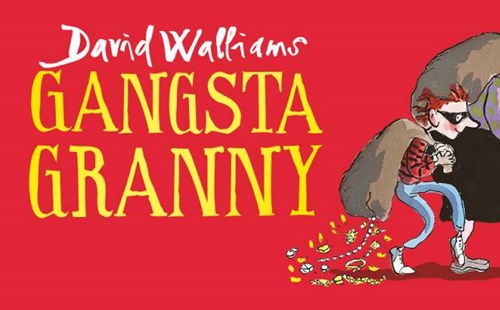 Create questions to ask the author?Maybe you could send them to David Walliams.   WriteFind outPractiseWrite your own story using the style of David Walliams. Could Raj the shopkeeper feature in your story?Find out about the history of the ‘Tower of London.’Spellings – weekly (using Y4 spelling rules).Reading at home – keep recording every time you read.Times tables - Use TT Rockstars